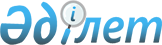 Жақсы аудандық мәслихатының 2011 жылғы 9 желтоқсандағы № С-38-2 "2012-2014 жылдарға арналған Жақсы ауданының бюджеті туралы" шешіміне өзгерістер енгізу туралы
					
			Күшін жойған
			
			
		
					Ақмола облысы Жақсы аудандық мәслихатының 2012 жылғы 31 мамырдағы № 5ВС-5-1 шешімі. Ақмола облысы Жақсы ауданының Әділет басқармасында 2012 жылғы 14 маусымда № 1-13-157 тіркелді. Қолданылу мерзімінің аяқталуына байланысты күші жойылды - (Ақмола облысы Жақсы аудандық мәслихатының 2013 жылғы 17 маусымдағы № 120 хатымен)      Ескерту. Қолданылу мерзімінің аяқталуына байланысты күші жойылды - (Ақмола облысы Жақсы аудандық мәслихатының 17.06.2013 № 120 хатымен).

      РҚАО ескертпесі:

      Мәтінде авторлық орфография мен пунктуация сақталған.

      Қазақстан Республикасының 2008 жылғы 4 желтоқсандағы Бюджет кодексінің 106 бабының 4 тармағына, "Қазақстан Республикасындағы жергілікті мемлекеттік басқару және өзін-өзі басқару туралы" Қазақстан Республикасының 2001 жылғы 23 қаңтардағы Заңының 6 бабына сәйкес, Жақсы аудандық мәслихаты ШЕШІМ ЕТТІ:

      Жақсы аудандық мәслихатының "2012-2014 жылдарға арналған Жақсы ауданының бюджеті туралы" 2011 жылғы 9 желтоқсандағы № С-38-2 (нормативтік құқықтық актілерді мемлекеттік тіркеудің Тізілімінде № 1-13-143 тіркелген, 2012 жылдың 13 қаңтарында "Жақсы жаршысы" аудандық газетінде жарияланған) шешіміне келесі өзгерістер енгізілсін:

      1 тармақ жаңа редакцияда баяндалсын:

      "1. 2012-2014 жылдарға арналған аудандық бюджетті 1, 2 және 3 қосымшаларға сәйкес оның ішінде 2012 жылға арналған келесі көлемде бекітілсін:

      1) түсімдер – 2503506 мың теңге, оның ішінде:

      салықтық түсімдер – 291907 мың теңге;

      салықтық емес түсімдер – 12420 мың теңге;

      негізгі капиталды сатудан түсетін түсімдер – 5673 мың теңге;

      трансферттердің түсімдері – 2193506 мың теңге:

      2) шығындар – 2579992,2 мың теңге;

      3) таза бюджеттік несиелендіру – 9805,1 мың теңге, оның ішінде:

      бюджеттік несиелер – 13147,1 мың теңге;

      бюджеттік кредиттерді өтеу – -3342 мың теңге;

      4) қаржы активтерімен жасалатын операциялар бойынша сальдо – 0 мың теңге, оның ішінде;

      қаржы активтерін сатып алу – 0 мың теңге;

      қаржылық активтерді сатудан мемлекет түсімдері – 0 мың теңге;

      5) бюджеттің тапшылығы – -86291,3 мың теңге;

      6) бюджеттің тапшылығын қаржыландыру – 86291,3 мың теңге;

      көрсетілген шешімнің 1, 7 қосымшалары осы шешімнің 1, 2 қосымшаларына сәйкес жаңа редакцияда баяндалсын.

      2. Осы шешім Ақмола облысының Әділет департаментінде мемлекеттік тіркелген күннен бастап күшіне енеді және 2012 жылдың 1 қаңтарынан бастап қолданысқа енгізіледі.

      Жақсы аудандық мәслихатының
сессия төрағасы      Б.Жанәділов

      Жақсы аудандық
мәслихатының хатшысы      Б.Жанәділов

      КЕЛІСІЛГЕН

      Жақсы ауданының әкімі      И.Қабдуғалиев

 2012 жылға арналған кент, ауыл (село)
ауылдық (селолық) округтерінің бюджеттік
бағдарламалардың тізбесі
					© 2012. Қазақстан Республикасы Әділет министрлігінің «Қазақстан Республикасының Заңнама және құқықтық ақпарат институты» ШЖҚ РМК
				Жақсы аудандық мәслихатының
2012 жылғы 31 мамырдағы
№ 5ВС-5-1 шешіміне
1 қосымшаСанаты

Санаты

Санаты

Санаты

Сома

Сыныбы

Сыныбы

Сыныбы

Сома

Ішкі сыныбы

Ішкі сыныбы

Сома

АТАУЫ

Сома

I. ТҮСІМДЕР

2503506

1

Салықтық түсімдер

291907

01

Табыс салығы

10098

2

Жеке табыс салығы

10098

03

Әлеуметтік салық

132405

Әлеуметтік салық

132405

04

Меншікке салынатын салықтар

134963

1

Мүлікке салынатын салықтар

97378

3

Жер салығы

3328

4

Көлік құралдарына салынатын салық

24757

5

Бірыңғай жер салығы

9500

05

Тауарларға, жұмыстарға және қызметтерге салынатын iшкi салықтар

12749

2

Акциздер

1123

3

Табиғи және басқа да ресурстарды пайдаланғаны үшін түсетін түсімдер

7252

4

Кәсіпкерлік және кәсіби қызметті жүргізгені үшін алынатын алымдар

4374

08

Заңдық мәнді іс-әрекеттерді жасағаны және (немесе) оған уәкілеттігі бар мемлекеттік органдар немесе лауазымды адамдар құжаттар бергені үшін алынатын міндетті төлемдер

1692

1

Мемлекеттік баж

1692

2

Салықтық емес түсімдер

12420

01

Мемлекеттік меншіктен түсетін кірістер

956

3

Мемлекет меншігіндегі акциялардың мемлекеттік пакеттеріне дивидендтер

5

5

Мемлекет меншігіндегі мүлікті жалға беруден түсетін кірістер

951

02

Мемлекеттік бюджеттен қаржыландырылатын мемлекеттік мекемелердің тауарларды (жұмыстарды, қызметтерді) өткізуінен түсетін түсімдер

17

1

Мемлекеттік бюджеттен қаржыландырылатын мемлекеттік мекемелердің тауарларды (жұмыстарды, қызметтерді) өткізуінен түсетін түсімдер

17

04

Мемлекеттік бюджеттен қаржыландырылатын, сондай-ақ Қазақстан Республикасы Ұлттық Банкінің бюджетінен (шығыстар сметасынан) ұсталатын және қаржыландырылатын мемлекеттік мекемелер салатын айыппұлдар, өсімпұлдар, санкциялар, өндіріп алулар

11179

1

Мұнай секторы ұйымдарынан түсетін түсімдерді қоспағанда, мемлекеттік бюджеттен қаржыландырылатын, сондай-ақ Қазақстан Республикасы Ұлттық Банкінің бюджетінен (шығыстар сметасынан) ұсталатын және қаржыландырылатын мемлекеттік мекемелер салатын айыппұлдар, өсімпұлдар, санкциялар, өндіріп алулар

11179

06

Басқа да салықтық емес түсімдер

268

1

Басқа да салықтық емес түсімдер

268

3

Негізгі капиталды сатудан түсетін түсімдер

5673

03

Жерді және материалдық емес активтерді сату

5673

1

Жерді сату

5600,0

2

Материалдық емес активтерді сату

73

4

Трансферттердің түсімдері

2193506

02

Мемлекеттiк басқарудың жоғары тұрған органдарынан түсетiн трансферттер

2193506

2

Облыстық бюджеттен түсетін трансферттер

2193506

Функционалдық топ

Функционалдық топ

Функционалдық топ

Функционалдық топ

2012 жыл

Бюджеттік бағдарламалардың әкімшісі

Бюджеттік бағдарламалардың әкімшісі

Бюджеттік бағдарламалардың әкімшісі

2012 жыл

Бағдарлама

Бағдарлама

2012 жыл

АТАУЫ

2012 жыл

II. ШЫҒЫНДАР

2579992,2

01

Жалпы сипаттағы мемлекеттік қызметтер

199593,6

112

Аудан (облыстық маңызы бар қала) мәслихатының аппараты

11627,0

001

Аудан (облыстық маңызы бар қала) мәслихатының қызметін қамтамасыз ету жөніндегі қызметтер

11627,0

122

Аудан (облыстық маңызы бар қала) әкімінің аппараты

58832,1

001

Аудан (облыстық маңызы бар қала) әкімінің қызметін қамтамасыз ету жөніндегі қызметтер

41781,3

002

Ақпараттық жүйелер құру

3017

003

Мемлекеттік органдардың күрделі шығыстары

14033,8

123

Қаладағы аудан, аудандық маңызы бар қала, кент, ауыл (село), ауылдық (селолық) округ әкімінің аппараты

110685,1

001

Қаладағы аудан, аудандық маңызы бар қаланың, кент, ауыл (село), ауылдық (селолық) округ әкімінің қызметін қамтамасыз ету жөніндегі қызметтер

110252,1

022

Мемлекеттік органдардың күрделі шығыстары

433

459

Ауданның (облыстық маңызы бар қаланың) экономика және қаржы бөлімі

18449,4

001

Экономикалық саясатты, қалыптастыру мен дамыту, мемлекеттік жоспарлау ауданның (облыстық маңызы бар қаланың) бюджеттік атқару және коммуналдық меншігін басқару саласындағы мемлекеттік саясатты іске асыру жөніндегі қызметтер

17805,4

003

Салық салу мақсатында мүлікті бағалауды жүргізу

198

010

Жекешелендіру, коммуналдық меншікті басқару, жекешелендіруден кейінгі қызмет және осыған байланысты дауларды реттеу

100

011

Коммуналдық меншікке түскен мүлікті есепке алу, сақтау, бағалау және сату

200

015

Мемлекеттік органның күрделі шығыстары

146

02

Қорғаныс

3011,5

122

Аудан (облыстық маңызы бар қала) әкімінің аппараты

3011,5

005

Жалпыға бірдей әскери міндетті атқару шеңберіндегі іс-шаралар

2418

006

Аудан (облыстық маңызы бар қала) ауқымындағы төтенше жағдайлардың алдын алу және жою

593,5

03

Қоғамдық тәртіп, қауіпсіздік, құқықтық, сот, қылмыстық-атқару қызметі

846

458

Ауданның (облыстық маңызы бар қаланың) тұрғын үй-коммуналдық шаруашылығы, жолаушылар көлігі және автомобиль жолдары бөлімі

846

021

Елдi мекендерде жол қозғалысы қауiпсiздiгін қамтамасыз ету

846

04

Білім беру

1316151,1

464

Ауданның (облыстық маңызы бар қаланың) білім беру бөлімі 

1316151,1

001

Жергілікті деңгейде білім беру саласындағы мемлекеттік саясатты іске асыру жөніндегі қызметтер

6967

003

Жалпы білім беру

1164628

004

Ауданның (облыстық маңызы бар қаланың) мемлекеттік білім беру мекемелерінде білім беру жүйесін ақпараттандыру

3127,6

005

Ауданның (облыстық маңызы бар қаланың) мемлекеттік білім беру мекемелер үшін оқулықтар мен оқу-әдiстемелiк кешендерді сатып алу және жеткізу

12742

006

Балаларға қосымша білім беру

27130,5

009

Мектепке дейінгі тәрбиелеу мен оқытуды қамтамасыз ету

63512

015

Республикалық бюджеттен берілетін трансферттер есебінен жетім баланы (жетім балаларды) және ата-аналарының қамқорынсыз қалған баланы (балаларды) күтіп-ұстауға асыраушыларына ай сайынғы ақшалай қаражат төлемдері

7934

018

Кәсіптік оқытуды ұйымдастыру

11285

020

Республикалық бюджеттен берілетін трансферттер есебінен үйде оқытылатын мүгедек балаларды жабдықпен, бағдарламалық қамтыммен қамтамасыз ету

2400

021

Республикалық бюджеттен берілетін нысаналы трансферттер есебінен мектепке дейінгі ұйымдардың тәрбиешілеріне біліктілік санаты үшін қосымша ақының мөлшерін ұлғайту

185

064

Республикалық бюджеттен берілетін трансферттер есебінен мектеп мұғалімдеріне біліктілік санаты үшін қосымша ақының мөлшерін ұлғайту

16240

06

Әлеуметтік көмек және әлеуметтік қамсыздандыру

99069,3

451

Ауданның (облыстық маңызы бар қаланың) жұмыспен қамту және әлеуметтік бағдарламалар бөлімі

99069,3

001

Жергілікті деңгейде халық үшін әлеуметтік бағдарламаларды жұмыспен қамтуды қамтамасыз етуді іске асыру саласындағы мемлекеттік саясатты іске асыру жөніндегі қызметтер

17259

002

Еңбекпен қамту бағдарламасы

32696

005

Мемлекеттік атаулы әлеуметтік көмек

913,5

006

Тұрғын үй көмегі

6247

007

Жергілікті өкілетті органдардың шешімі бойынша мұқтаж азаматтардың жекелеген топтарына әлеуметтік көмек

10059,1

010

Үйден тәрбиеленіп оқытылатын мүгедек балаларды материалдық қамтамасыз ету

345,6

011

Жәрдемақыларды және басқа да әлеуметтік төлемдерді есептеу, төлеу мен жеткізу бойынша қызметтерге ақы төлеу

338

014

Мұқтаж азаматтарға үйде әлеуметтiк көмек көрсету

10228

016

18 жасқа дейінгі балаларға мемлекеттік жәрдемақылар

5525,1

017

Мүгедектерді оңалту жеке бағдарламасына сәйкес, мұқтаж мүгедектерді міндетті гигиеналық құралдармен қамтамасыз етуге, және ымдау тілі мамандарының, жеке көмекшілердің қызмет көрсету

2154

021

Мемлекеттік органның күрделі шығыстары

1660

023

Жұмыспен қамту орталықтарының қызметін қамтамасыз ету

11644

07

Тұрғын үй-коммуналдық шаруашылығы

722745,8

467

Ауданның (облыстық маңызы бар қаланың) құрылыс бөлімі

568818,7

003

Мемлекеттік коммуналдық тұрғын үй қорының тұрғын үйін жобалау, салу және (немесе) сатып алу

8468,8

004

Инженерлік коммуникациялық инфрақұрылымды жобалау, дамыту, жайластыру және (немесе) сатып алу

352

006

Сумен жабдықтау және су бұру жүйесін дамыту

558602,9

074

Жұмыспен қамту 2020 бағдарламасының екінші бағыты шеңберінде жетіспейтін инженерлік-коммуникациялық инфрақұрылымды дамытуға мен жайластыруға

1395

464

Ауданның (облыстық маңызы бар қаланың) білім бөлімі

37200

026

Жұмыспен қамту-2020 бағдарламасы бойынша ауылдық елді мекендерді дамыту шеңберінде объектілерді жөндеу

37200

123

Қаладағы аудан, аудандық маңызы бар қала, кент, ауыл (село), ауылдық (селолық) округ әкімінің аппараты

10121,9

008

Елді мекендердің көшелерін жарықтандыру

5652

009

Елді мекендердің санитариясын қамтамасыз ету

186

011

Елді мекендерді абаттандыру мен көгалдандыру

1466

014

Елді мекендерді сумен жабдықтауды ұйымдастыру

2817,9

458

Ауданның (облыстық маңызы бар қаланың) тұрғын үй-коммуналдық шаруашылығы, жолаушылар көлігі және автомобиль жолдары бөлімі

106605,2

003

Мемлекеттік тұрғын үй қорының сақталуын ұйымдастыру

50

012

Сумен жабдықтау және су бөлу жүйесінің қызмет етуі

76523,5

015

Елдi мекендердің көшелерiн жарықтандыру

24861,7

016

Елді мекендердің санитариясын қамтамасыз ету

2492

018

Елді мекендерді абаттандыру және көгалдандыру

700

026

Ауданның (облыстық маңызы бар қаланың) коммуналдық меншігіндегі жылу жүйелерін қолдануды ұйымдастыру

1978

08

Мәдениет, спорт, туризм және ақпараттық кеңістік

96005,3

455

Ауданның (облыстық маңызы бар қаланың) мәдениет және тілдерді дамыту бөлімі

68908,1

001

Жергілікті деңгейде тілдерді және мәдениетті дамыту саласындағы мемлекеттік саясатты іске асыру жөніндегі қызметтер

5455

003

Мәдени-демалыс жұмысын қолдау

34494,1

006

Аудандық (қалалық) кітапханалардың жұмыс істеуі

23934

007

Мемлекеттік тілді және Қазақстан халықтарының басқа да тілдерін дамыту

5025

456

Ауданның (облыстық маңызы бар қаланың) ішкі саясат бөлімі

11893,6

001

Жергілікті деңгейде ақпарат, мемлекеттілікті нығайту және азаматтардың әлеуметтік сенімділігін қалыптастыру саласында мемлекеттік саясатты іске асыру жөніндегі қызметтер

6474,2

002

Газеттер мен журналдар арқылы мемлекеттік ақпараттық саясат жүргізу жөніндегі қызметтер

4091

003

Жастар саясаты саласында іс-шараларды іске асыру

772

006

Мемлекеттік органның күрделі шығыстары

556,4

465

Ауданның (облыстық маңызы бар қаланың) дене шынықтыру және спорт бөлімі

10913,9

001

Жергілікті деңгейде дене шынықтыру және спорт саласындағы мемлекеттік саясатты іске асыру жөніндегі қызметтер

6454

004

Мемлекеттік органның күрделі шығыстары

266,8

006

Аудандық (облыстық маңызы бар қалалық) деңгейде спорттық жарыстар өткізу

1444,1

007

Әртүрлі спорт түрлері бойынша аудан (облыстық маңызы бар қала) құрама командаларының мүшелерін дайындау және олардың облыстық спорт жарыстарына қатысуы

2749

467

Ауданның (облыстық маңызы бар қаланың) құрылыс бөлімі

4289,7

008

Cпорт және туризм объектілерін дамыту

4289,7

10

Ауыл, су, орман, балық шаруашылығы, ерекше қорғалатын табиғи аумақтар, қоршаған ортаны және жануарлар дүниесін қорғау, жер қатынастары

40360,3

477

Ауданның (облыстық маңызы бар қаланың) ауыл шаруашылығы және жер қатынастар бөлімі

16604,3

001

Жергілікті деңгейде ауыл шаруашылығы және жер қатынастары саласындағы мемлекеттік саясатты іске асыру жөніндегі қызметтер

14870,3

003

Мемлекеттік органның күрделі шығыстары

170

010

Жердi аймақтарға бөлу жөнiндегi жұмыстарды ұйымдастыру

1564

459

Ауданның (облыстық маңызы бар қаланың) экономика және қаржы бөлімі

4020

099

Мамандарды әлеуметтік қолдау жөніндегі шараларды іске асыру

4020

473

Ауданның (облыстық маңызы бар қаланың) ветеринария бөлімі

19736

001

Жергілікті деңгейде ветеринария саласындағы мемлекеттік саясатты іске асыру жөніндегі қызметтер

7857

003

Мемлекеттік органның күрделі шығыстары

1640

007

Қаңғыбас иттер мен мысықтарды аулауды және жоюды ұйымдастыру

500

011

Эпизоотияға қарсы іс-шаралар жүргізу

9739

11

Өнеркәсіп, сәулет, қала құрылысы және құрылыс қызметі

27740,8

467

Ауданның (облыстық маңызы бар қаланың) құрылыс бөлімі

8086

001

Жергілікті деңгейде құрылыс саласындағы мемлекеттік саясатты іске асыру жөніндегі қызметтер 

7820

017

Мемлекеттік органның күрделі шығыстары

266

468

Ауданның (облыстық маңызы бар қаланың) сәулет және қала құрылысы бөлімі

19654,8

001

Жергілікті деңгейде сәулет және қала құрылысы саласындағы мемлекеттік саясатты іске асыру жөніндегі қызметтер

5654,8

003

Ауданның қала құрылысы даму аумағын және елді мекендердің бас жоспарлары схемаларын әзірлеу

14000

12

Көлік және коммуникация

39340,4

123

Қаладағы аудан, аудандық маңызы бар қала, кент, ауыл (село), ауылдық (селолық) округ әкімінің аппараты

7168,4

013

Аудандық маңызы бар қалаларда, кенттерде, ауылдарда (селоларда), ауылдық (селолық) округтерде автомобиль жолдарының жұмыс істеуін қамтамасыз ету

7168,4

458

Ауданның (облыстық маңызы бар қаланың) тұрғын үй-коммуналдық шаруашылығы, жолаушылар көлігі және автомобиль жолдары бөлімі

32172

023

Автомобиль жолдарының жұмыс істеуін қамтамасыз ету

32172

13

Басқалар

22719,6

459

Ауданның (облыстық маңызы бар қаланың) экономика және қаржы бөлімі

5500

12

Ауданның (облыстық маңызы бар қаланың) жергілікті атқарушы органының резерві

5500

458

Ауданның (облыстық маңызы бар қаланың) тұрғын үй-коммуналдық шаруашылығы, жолаушылар көлігі және автомобиль жолдары бөлімі

11152,6

001

Жергілікті деңгейде тұрғын үй-коммуналдық шаруашылығы, жолаушылар көлігі және автомобиль жолдары саласындағы мемлекеттік саясатты іске асыру жөніндегі қызметтер

8422,6

040

Республикалық бюджеттен нысаналы трансферттер ретінде "Өңірлерді дамыту" бағдарламасы шеңберінде өңірлердің экономикалық дамуына жәрдемдесу жөніндегі шараларды іске асыруда ауылдық (селолық) округтарды жайластыру мәселелерін шешу үшін іс-шараларды іске асыру

2730

469

Ауданның (облыстық маңызы бар қаланың) кәсіпкерлік бөлімі

6067

001

Жергілікті деңгейде кәсіпкерлік пен өнеркәсіпті дамыту саласындағы мемлекеттік саясатты іске асыру жөніндегі қызметтер

5830

003

Кәсіпкерлік қызметті қолдау

79

004

Мемлекеттік органның күрделі шығыстары

158

15

Трансферттер

12408,5

459

Ауданның (облыстық маңызы бар қаланың) экономика және қаржы бөлімі

12408,5

006

Нысаналы пайдаланылмаған (толық пайдаланылмаған) трансферттерді қайтару

12408,5

III. ТАЗА БЮДЖЕТТІК НЕСИЕЛЕНДІРУ

9805,1

Бюджеттік несиелер

13147,1

10

Ауыл, су, орман, балық шаруашылығы, ерекше қорғалатын табиғи аумақтар, қоршаған ортаны және жануарлар дүниесін қорғау, жер қатынастары

13147,1

459

Ауданның (облыстық маңызы бар қаланың) экономика және қаржы бөлімі

13147,1

018

Мамандарды әлеуметтік қолдау шараларын іске асыруға берілетін бюджеттік кредиттер

13147,1

Бюджеттік кредиттерді өтеу

-3342

5

Бюджеттік кредиттерді өтеу

-3342

1

Бюджеттік кредиттерді өтеу

-3342

001

Мемлекеттік бюджеттен берілген бюджеттік кредиттерді өтеу

-3342

ІV. ҚАРЖЫ АКТИВТЕРІМЕН ЖАСАЛАТЫН ОПЕРАЦИЯЛАР БОЙЫНША САЛЬДО

0

Активтер алуға

0

473

Ауданның (облыстық маңызы бар қаланың) ветеринария бөлімі

0

065

Заңды тұлғалардың жарғылық капиталын қалыптастыру немесе ұлғайту

0

V. БЮДЖЕТТІҢ ТАПШЫЛЫҒЫ

-86291,3

VI. БЮДЖЕТТІҢ ТАПШЫЛЫҒЫН ҚАРЖЫЛАНДЫРУ

86 291,3

Жақсы аудандық мәслихатының
2012 жылғы 31 мамырдағы
№ 5ВС-5-1 шешіміне
2 қосымшаФункционалдық топ

Функционалдық топ

Функционалдық топ

Функционалдық топ

Функционалдық топ

Сома

Кіші функция

Кіші функция

Кіші функция

Кіші функция

Сома

Бюджеттік бағдарламалардың әкімшісі

Бюджеттік бағдарламалардың әкімшісі

Бюджеттік бағдарламалардың әкімшісі

Сома

Бағдарлама

Бағдарлама

Сома

Атауы

Сома

1

1

1

1

2

3

127 975,4

1

123

Жақсы ауданының Жақсы ауылы әкімінің аппараты

18714,3

001

Қаладағы аудан, аудандық маңызы бар қаланың, кент, ауыл (село), ауылдық (селолық) округ әкімінің қызметін қамтамасыз ету жөніндегі қызметтер

11231

008

Елді мекендердің көшелерін жарықтандыру

2839

011

Елді мекендерді абаттандыру мен көгалдандыру

535

013

Аудандық маңызы бар қалаларда, кенттерде, ауылдарда (селоларда), ауылдық (селолық) округтерде автомобиль жолдарының жұмыс істеуін қамтамасыз ету

3139

014

Елді мекендерді сумен жабдықтауды ұйымдастыру

820,3

022

Мемлекеттік органның күрделі шығыстары

150

1

123

Жақсы ауданының Белағаш ауылы әкімінің аппараты

7565

001

Қаладағы аудан, аудандық маңызы бар қаланың, кент, ауыл (село), ауылдық (селолық) округ әкімінің қызметін қамтамасыз ету жөніндегі қызметтер

6560,8

008

Елді мекендердің көшелерін жарықтандыру

586

011

Елді мекендерді абаттандыру мен көгалдандыру

66

013

Аудандық маңызы бар қалаларда, кенттерде, ауылдарда (селоларда), ауылдық (селолық) округтерде автомобиль жолдарының жұмыс істеуін қамтамасыз ету

185

014

Елді мекендерді сумен жабдықтауды ұйымдастыру

167,2

1

123

Жақсы ауданының Беловод ауылдық округі әкімінің аппараты

6662,8

001

Қаладағы аудан, аудандық маңызы бар қаланың, кент, ауыл (село), ауылдық (селолық) округ әкімінің қызметін қамтамасыз ету жөніндегі қызметтер

6043,3

011

Елді мекендерді абаттандыру мен көгалдандыру

66

013

Аудандық маңызы бар қалаларда, кенттерде, ауылдарда (селоларда), ауылдық (селолық) округтерде автомобиль жолдарының жұмыс істеуін қамтамасыз ету

266

014

Елді мекендерді сумен жабдықтауды ұйымдастыру

129,5

022

Мемлекеттік органның күрделі шығыстары

158

1

123

Жақсы ауданының Жаңа Қийма ауылдық округі әкімінің аппараты

14657

001

Қаладағы аудан, аудандық маңызы бар қаланың, кент, ауыл (село), ауылдық (селолық) округ әкімінің қызметін қамтамасыз ету жөніндегі қызметтер

11864,6

008

Елді мекендердің көшелерін жарықтандыру

2227

009

Елдi мекендердiң санитариясын қамтамасыз ету

186

011

Елді мекендерді абаттандыру мен көгалдандыру

81

013

Аудандық маңызы бар қалаларда, кенттерде, ауылдарда (селоларда), ауылдық (селолық) округтерде автомобиль жолдарының жұмыс істеуін қамтамасыз ету

298,4

1

123

Жақсы ауданының Запорожье ауылдық округі әкімінің аппараты

8909,6

001

Қаладағы аудан, аудандық маңызы бар қаланың, кент, ауыл (село), ауылдық (селолық) округ әкімінің қызметін қамтамасыз ету жөніндегі қызметтер

8244,1

011

Елді мекендерді абаттандыру мен көгалдандыру

66

013

Аудандық маңызы бар қалаларда, кенттерде, ауылдарда (селоларда), ауылдық (селолық) округтерде автомобиль жолдарының жұмыс істеуін қамтамасыз ету

266

014

Елді мекендерді сумен жабдықтауды ұйымдастыру

333,5

1

123

Жақсы ауданының Киев ауылы әкімінің аппараты

6847

001

Қаладағы аудан, аудандық маңызы бар қаланың, кент, ауыл (село), ауылдық (селолық) округ әкімінің қызметін қамтамасыз ету жөніндегі қызметтер

6141

011

Елді мекендерді абаттандыру мен көгалдандыру

67

013

Аудандық маңызы бар қалаларда, кенттерде, ауылдарда (селоларда), ауылдық (селолық) округтерде автомобиль жолдарының жұмыс істеуін қамтамасыз ету

401

014

Елді мекендерді сумен жабдықтауды ұйымдастыру

238

1

123

Жақсы ауданының Қайрақты ауылдық округі әкімінің аппараты

7380

001

Қаладағы аудан, аудандық маңызы бар қаланың, кент, ауыл (село), ауылдық (селолық) округ әкімінің қызметін қамтамасыз ету жөніндегі қызметтер

6967

011

Елді мекендерді абаттандыру мен көгалдандыру

67

013

Аудандық маңызы бар қалаларда, кенттерде, ауылдарда (селоларда), ауылдық (селолық) округтерде автомобиль жолдарының жұмыс істеуін қамтамасыз ету

0

014

Елді мекендерді сумен жабдықтауды ұйымдастыру

346

1

123

Жақсы ауданының Калинин ауылдық округі әкімінің аппараты

7076,7

001

Қаладағы аудан, аудандық маңызы бар қаланың, кент, ауыл (село), ауылдық (селолық) округ әкімінің қызметін қамтамасыз ету жөніндегі қызметтер

6563,3

022

Мемлекеттік органдардың күрделі шығыстары

125

011

Елді мекендерді абаттандыру мен көгалдандыру

67

013

Аудандық маңызы бар қалаларда, кенттерде, ауылдарда (селоларда), ауылдық (селолық) округтерде автомобиль жолдарының жұмыс істеуін қамтамасыз ету

321,4

1

123

Жақсы ауданының Қызылсай ауылдық округі әкімінің аппараты

6847,7

001

Қаладағы аудан, аудандық маңызы бар қаланың, кент, ауыл (село), ауылдық (селолық) округ әкімінің қызметін қамтамасыз ету жөніндегі қызметтер

6238,4

011

Елді мекендерді абаттандыру мен көгалдандыру

66

013

Аудандық маңызы бар қалаларда, кенттерде, ауылдарда (селоларда), ауылдық (селолық) округтерде автомобиль жолдарының жұмыс істеуін қамтамасыз ету

401

014

Елді мекендерді сумен жабдықтауды ұйымдастыру

142,3

1

123

Жақсы ауданының Новокиенка ауылдық округі әкімінің аппараты

7232,4

001

Қаладағы аудан, аудандық маңызы бар қаланың, кент, ауыл (село), ауылдық (селолық) округ әкімінің қызметін қамтамасыз ету жөніндегі қызметтер

6866

011

Елді мекендерді абаттандыру мен көгалдандыру

119

013

Аудандық маңызы бар қалаларда, кенттерде, ауылдарда (селоларда), ауылдық (селолық) округтерде автомобиль жолдарының жұмыс істеуін қамтамасыз ету

107

014

Елді мекендерді сумен жабдықтауды ұйымдастыру

140,4

1

123

Жақсы ауданының Подгорное ауылы әкімінің аппараты

6669,2

001

Қаладағы аудан, аудандық маңызы бар қаланың, кент, ауыл (село), ауылдық (селолық) округ әкімінің қызметін қамтамасыз ету жөніндегі қызметтер

6162

011

Елді мекендерді абаттандыру мен көгалдандыру

66

013

Аудандық маңызы бар қалаларда, кенттерде, ауылдарда (селоларда), ауылдық (селолық) округтерде автомобиль жолдарының жұмыс істеуін қамтамасыз ету

266

014

Елді мекендерді сумен жабдықтауды ұйымдастыру

175,2

1

123

Жақсы ауданының Ешім ауылдық округі әкімінің аппараты

8087,4

001

Қаладағы аудан, аудандық маңызы бар қаланың, кент, ауыл (село), ауылдық (селолық) округ әкімінің қызметін қамтамасыз ету жөніндегі қызметтер

7650,4

011

Елді мекендерді абаттандыру мен көгалдандыру

67

013

Аудандық маңызы бар қалаларда, кенттерде, ауылдарда (селоларда), ауылдық (селолық) округтерде автомобиль жолдарының жұмыс істеуін қамтамасыз ету

370

1

123

Жақсы ауданының Тарас ауылдық округі әкімінің аппараты

6846,5

001

Қаладағы аудан, аудандық маңызы бар қаланың, кент, ауыл (село), ауылдық (селолық) округ әкімінің қызметін қамтамасыз ету жөніндегі қызметтер

6249

011

Елді мекендерді абаттандыру мен көгалдандыру

66

013

Аудандық маңызы бар қалаларда, кенттерде, ауылдарда (селоларда), ауылдық (селолық) округтерде автомобиль жолдарының жұмыс істеуін қамтамасыз ету

401

014

Елді мекендерді сумен жабдықтауды ұйымдастыру

130,5

1

123

Жақсы ауданының Терісаққан ауылдық округі әкімінің аппараты

7730,2

001

Қаладағы аудан, аудандық маңызы бар қаланың, кент, ауыл (село), ауылдық (селолық) округ әкімінің қызметін қамтамасыз ету жөніндегі қызметтер

7262,2

011

Елді мекендерді абаттандыру мен көгалдандыру

67

013

Аудандық маңызы бар қалаларда, кенттерде, ауылдарда (селоларда), ауылдық (селолық) округтерде автомобиль жолдарының жұмыс істеуін қамтамасыз ету

401

1

123

Жақсы ауданының Чапай ауылы әкімінің аппараты

6749,6

001

Қаладағы аудан, аудандық маңызы бар қаланың, кент, ауыл (село), ауылдық (селолық) округ әкімінің қызметін қамтамасыз ету жөніндегі қызметтер

6209

013

Аудандық маңызы бар қалаларда, кенттерде, ауылдарда (селоларда), ауылдық (селолық) округтерде автомобиль жолдарының жұмыс істеуін қамтамасыз ету

401

014

Елді мекендерді сумен жабдықтауды ұйымдастыру

139,6

